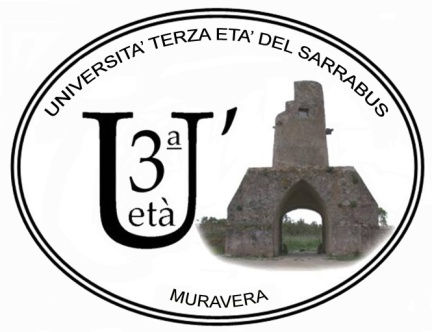                                              				Al Presidente Dell'Associazione							Università della terza età del Sarrabus							MURAVERA				     DOMANDA D'ISCRIZIONEIl/la sottoscritto/a(Si raccomanda di fornire tutti i dati richiesti, compreso l'indirizzo e-mail, in quanto strumento più immediato per comunicare con i soci)					C H I E D El'iscrizione a Codesta Associazione in qualità di    socio ordinario,    socio sostenitore ,S'impegna  sin d'ora a osservare le disposizioni contenute nello Statuto e nell'atto costitutivo.Segnala i corsi di suo gradimento:Grammatica italiana,    Lingua inglese,    Lingua tedesca,    Lingua spagnola,    Lingua francese,    Inglese tecnico,    Tedesco tecnico,    Conversazione lingua straniera,    Letteratura italiana,    Lingua italiana per stranieri,    Storia della Sardegna,    Storia del Sarrabus,    Lingua sarda,    Archeologia locale,    Storia dell’arte,    Disegno,    Pittura,    Iconografia,    Canto corale,    Fotografia,    Teatro,    Abbonamenti al Teatro Lirico di Cagliari   Tecnica e teoria cinematografica,    Informatica,    Nozioni base di grafica al computer,    Utilizzo dei Social Network,    Yoga,    Alimentazione,   Micologia,    Elementi per sommelier,    Piante officinali,    Bachicoltura,    Agronomia,    Veterinaria,    Corso di ceramica,    Cestineria sarda con inserti in tessuto,    Corso di pronto intervento,    Materie giuridiche–economiche: diritto privato,    Conferenze,    Viaggi,    Altro…………………………………………………………………..Autorizza, ai sensi dell'art.23 del D.Lgs 196/2003, l'Associazione "Università della terza età del Sarrabus" al trattamento dei propri dati personali per i fini istituzionali.INFORMATIVA ai sensi dell'art. 3 del D.Lgs, recante disposizioni in materia di protezione dei dati personali, si rendono le seguenti informazioni: 1) i dati personali sono richiesti, raccolti e trattati per lo svolgimento delle specifiche funzioni istituzionali e nei limiti previsti dalla relativa normativa; 2) la comunicazione o la diffusione dei dati personali a soggetti pubblici o privati sarà effettuata solo se prevista da norme di legge o regolamento o se risulta necessaria per lo svolgimento delle funzioni istituzionali._____________________, lì ____________									firma								______________________CognomeNomeLuogo di nascitaData di nascitaResidenza Via                                                                        nr.Tel. fissocellularee-mailCodice fiscale